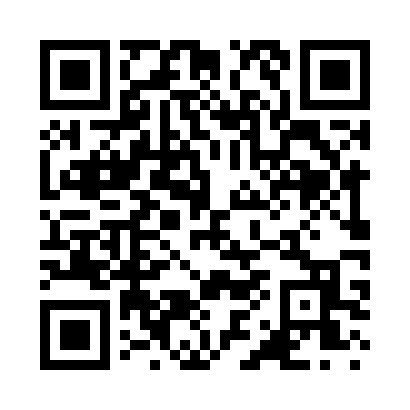 Prayer times for Acapulco, South Carolina, USAWed 1 May 2024 - Fri 31 May 2024High Latitude Method: Angle Based RulePrayer Calculation Method: Islamic Society of North AmericaAsar Calculation Method: ShafiPrayer times provided by https://www.salahtimes.comDateDayFajrSunriseDhuhrAsrMaghribIsha1Wed5:216:361:235:068:109:262Thu5:196:351:235:068:119:273Fri5:186:341:235:068:129:284Sat5:176:331:235:068:139:295Sun5:166:321:235:068:139:306Mon5:156:311:225:068:149:317Tue5:136:301:225:068:159:328Wed5:126:291:225:068:169:339Thu5:116:291:225:068:169:3410Fri5:106:281:225:068:179:3511Sat5:096:271:225:068:189:3612Sun5:086:261:225:078:199:3713Mon5:076:251:225:078:209:3814Tue5:066:251:225:078:209:3915Wed5:056:241:225:078:219:4016Thu5:046:231:225:078:229:4117Fri5:036:231:225:078:229:4218Sat5:026:221:225:078:239:4319Sun5:016:211:225:078:249:4420Mon5:016:211:225:078:259:4521Tue5:006:201:235:078:259:4622Wed4:596:191:235:088:269:4723Thu4:586:191:235:088:279:4824Fri4:576:181:235:088:279:4925Sat4:576:181:235:088:289:5026Sun4:566:181:235:088:299:5027Mon4:556:171:235:088:299:5128Tue4:556:171:235:088:309:5229Wed4:546:161:235:098:319:5330Thu4:546:161:245:098:319:5431Fri4:536:161:245:098:329:55